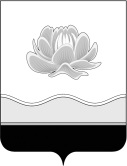 Российская ФедерацияКемеровская область - КузбассМысковский городской округСовет народных депутатов Мысковского городского округа(шестой созыв)Р Е Ш Е Н И Еот 22 декабря 2021г. № 108-нО реализации инициативных проектов на территории Мысковского городского округа ПринятоСоветом народных депутатовМысковского городского округа21 декабря 2021 годаВ соответствии со статьями 26.1, 56.1 Федерального закона от 06.10.2003 № 131-ФЗ «Об общих принципах организации местного самоуправления в Российской Федерации», руководствуясь статьями 19.1, 67.1 Устава Мысковского городского округа, Совет народных депутатов Мысковского городского округар е ш и л:1. Утвердить:1.1. Порядок определения части территории Мысковского городского округа, на которой могут реализовываться инициативные проекты согласно приложению 1 к настоящему решению.1.2. Порядок выявления мнения граждан по вопросу о поддержке инициативного проекта путем опроса граждан, сбора их подписей согласно приложению 2 к настоящему решению.1.3. Порядок выдвижения, внесения, обсуждения, рассмотрения инициативных проектов, а также проведения их конкурсного отбора на территории Мысковского городского округа согласно приложению 3 к настоящему решению.1.4. Порядок формирования и деятельности конкурсной комиссии по проведению конкурсного отбора инициативных проектов на территории Мысковского городского округа согласно приложению 4 к настоящему решению.1.5. Порядок расчета и возврата сумм инициативных платежей, подлежащих возврату лицам (в том числе организациям), осуществившим их перечисление в бюджет Мысковского городского округа на реализацию инициативного проекта согласно приложению 5 к настоящему решению.2. Настоящее решение направить главе Мысковского городского округа для подписания и опубликования (обнародования) в установленном порядке.3. Настоящее решение вступает в силу на следующий день после его официального опубликования (обнародования).4. Контроль за исполнением настоящего решения возложить на комитет Совета народных депутатов Мысковского городского округа по местному самоуправлению и безопасности, администрацию Мысковского городского округа.Председатель Совета народных депутатовМысковского городского округа                                                                          А.М.КульчицкийГлава Мысковского городского округа                                                                    Е.В.Тимофеев                                                    Приложение № 1к решению Совета народных депутатовМысковского городского округаот 22.12.2021г. № 108-нПОРЯДОКОПРЕДЕЛЕНИЯ ЧАСТИ ТЕРРИТОРИИ МЫСКОВСКОГО ГОРОДСКОГО ОКРУГА, НА КОТОРОЙ МОГУТ РЕАЛИЗОВЫВАТЬСЯ ИНИЦИАТИВНЫЕ ПРОЕКТЫ1. Общие положения1.1. Настоящий Порядок устанавливает процедуру определения части территории Мысковского городского округа, на которой могут реализовываться инициативные проекты.1.2. Инициативные проекты - проекты, разработанные и выдвинутые инициаторами проектов в целях реализации на территории, части территории Мысковского городского округа (далее по тексту решения - городской округ) мероприятий, имеющих приоритетное значение для жителей городского округа, по решению вопросов местного значения или иных вопросов, право решения, которых предоставлено органам местного самоуправления Мысковского городского округа.1.3. Инициаторами проектов могут выступать:1.3.1. инициативные группы численностью не менее десяти граждан, достигших шестнадцатилетнего возраста и проживающих на территории городского округа;1.3.2. органы территориального общественного самоуправления, осуществляющие свою деятельность на территории городского округа;1.3.3. индивидуальные предприниматели, осуществляющие свою деятельность на территории городского округа;1.3.4. юридические лица, осуществляющие свою деятельность на территории городского округа, в том числе некоммерческие организации.1.4. Инициативные проекты могут реализовываться в интересах населения городского округа в целом, а также в интересах жителей:1.4.1. многоквартирного дома;1.4.2. группы многоквартирных домов и (или) жилых домов;1.4.3. жилого микрорайона;1.4.4. улицы, площади или иного элемента планировочной структуры, иной территории общего пользования или ее части;1.4.5. территории, на которых осуществляется территориальное общественное самоуправление, или части таких территорий;1.4.6. населенного пункта.2. Порядок внесения и рассмотрения заявления об определениичасти территории городского округа, на которой могут реализовываться инициативные проекты2.1. Для установления части территории городского округа, на которой может реализовываться инициативный проект (далее - часть территории городского округа), инициатор проекта обращается в администрацию Мысковского городского округа с заявлением об определении части территории городского округа (далее - заявление). Инициатор вправе направить заявления в отношении одного или нескольких инициативных проектов.2.2. Заявление об определении территории, на которой планируется реализовывать инициативный проект, подписывается инициатором проекта.В случае, если инициатором проекта является инициативная группа, заявление подписывается всеми членами инициативной группы, с указанием фамилий, имен, отчеств (при наличии), контактных телефонов.2.3. К заявлению прилагаются:1) наименование и краткое описание инициативного проекта;2) сведения о предполагаемой части территории городского округа, на которой планируется к реализации инициативный проект (описание, схема границ территории);3) копия протокола собрания инициативной группы о ее создании и выдвижении инициативного проекта.2.4. Поступившее заявление регистрируется администрацией Мысковского городского округа в течение одного рабочего дня со дня его поступления в администрацию Мысковского городского округа.2.5. В течение 14 календарных дней со дня регистрации заявления администрацией Мысковского городского округа принимается постановление:2.5.1. об отказе в рассмотрении заявления в связи с несоблюдением требований 2.1, 2.2, 2.3 настоящего Порядка;2.5.2. об определении границ части территории городского округа;2.5.3. об отказе в определении границ части территории городского округа.2.6. Решение об отказе в определении границ территории, на которой предлагается реализовывать инициативный проект, принимается в следующих случаях:2.6.1. виды разрешенного использования земельного участка на запрашиваемой территории не соответствует целям инициативного проекта;2.6.2. в границах запрашиваемой территории реализуется иной инициативный проект;2.6.3. запрашиваемая территория закреплена в установленном порядке за иными пользователями или находится в собственности;2.6.4. территория выходит за пределы территории Мысковского городского округа;2.6.5. реализация инициативного проекта на запрашиваемой территории противоречит законодательству Российской Федерации, Кемеровской области - Кузбасса, муниципальным правовым актам Мысковского городского округа.2.7. Постановление администрации Мысковского городского округа, указанное в пункте 2.5 настоящего Порядка, не позднее 3 рабочих дней, следующих за днем его подписания, направляется инициатору.2.8. Отказ в определении запрашиваемой для реализации инициативного проекта территории не является препятствием к повторному представлению документов для определения указанной территории, при условии устранения препятствий, послуживших основанием для принятия решения об отказе.2.9. Постановление администрации Мысковского городского округа об отказе в определении границ части территории городского округа, на которой планируется реализовывать инициативный проект, может быть обжаловано в установленном законодательством порядке.                                                    Приложение № 2к решению Совета народных депутатовМысковского городского округаот 22.12.2021г. № 108-нПОРЯДОКВЫЯВЛЕНИЯ МНЕНИЯ ГРАЖДАН ПО ВОПРОСУ О ПОДДЕРЖКЕИНИЦИАТИВНОГО ПРОЕКТА ПУТЕМ ОПРОСА ГРАЖДАН, СБОРА ИХ ПОДПИСЕЙ1. Выявление мнения граждан по вопросу о поддержке инициативного проекта может проводиться путем опроса граждан в форме сбора их подписей.2. Сбор подписей граждан по вопросу о поддержке инициативного проекта осуществляется инициаторами проекта в форме подписного листа согласно приложению 1 к настоящему Порядку. К подписному листу прилагаются согласия на обработку персональных данных граждан, подписавших подписной лист, согласно приложению 2 к настоящему Порядку.3. В подписном листе ставится подпись жителя и дата ее внесения. Подпись и дату ее внесения житель ставит собственноручно. Сведения о жителе, ставящем в подписном листе свою подпись, могут вноситься в подписной лист по просьбе жителя лицом, осуществляющим сбор подписей. Указанные сведения вносятся только рукописным способом, при этом использование карандашей не допускается.4. Каждый подписной лист с подписями граждан должен быть заверен инициаторами проекта. В случае если инициатором проекта выступает инициативная группа, подписной лист заверяется любым из членов инициативной группы.5. В подписные листы вносятся подписи не менее 50% граждан, проживающих на территории, части территории Мысковского городского округа, на которой может реализовываться инициативный проект.6. После окончания сбора подписей инициатором проекта подсчитывается количество подписей и составляется протокол об итогах сбора подписей граждан в поддержку инициативного проекта по форме согласно приложению 3 к настоящему Порядку (далее - протокол). Протокол подписывается инициатором проекта. В случае, если инициатором проекта является инициативная группа граждан, протокол подписывается всеми членами инициативной группы граждан.7. Протокол и подписные листы направляются вместе с инициативным проектом в администрацию Мысковского городского округа, в соответствии с Порядком выдвижения, внесения, обсуждения, рассмотрения инициативных проектов, а также проведения их конкурсного отбора на территории Мысковского городского округа.8. Порядок назначения и проведения опроса граждан определяется уставом муниципального образования и (или) нормативными правовыми актами Совета народных депутатов в соответствии с законом Кемеровской области - Кузбасса.Приложение № 1к Порядку выявления мнения граждан по вопросу о поддержке инициативного проекта путем опроса граждан, сбора их подписейПодписной листМы, нижеподписавшиеся жители Мысковского городского округа, поддерживаем инициативный проект (проекты)_____________________________________________________________________________(наименование инициативного проекта)Подписи заверяю (заверяем):_____________________________________________________________________________________________                                                (Ф.И.О., дата рождения, адрес места жительства лица, осуществляющего сбор подписей)«___» _________20___ г.                                                                                                           ______________                                                                                                                                                                                                                 (подпись)Приложение № 2к Порядку выявления мнения граждан по вопросу о поддержке инициативного проекта путем опроса граждан, сбора их подписейСОГЛАСИЕНА ОБРАБОТКУ ПЕРСОНАЛЬНЫХ ДАННЫХЯ,________________________________________________________________________________,(фамилия, имя, отчество, адрес, номер основного документа, удостоверяющего личность,сведения о дате выдачи указанного документа и выдавшем его органе)в соответствии со статьей 9 Федерального закона от 27 июля 2006 года № 152-ФЗ «О  персональных данных» выражаю свое согласие на обработку администрацией Мысковского городского округа моих персональных данных.1. Администрация Мысковского городского округа (далее - Администрация) вправе осуществлять обработку моих персональных данных (сбор, систематизацию, накопление, хранение, уточнение (обновление, изменение), использование, распространение (в том числе передачу), блокирование, уничтожение моих персональных данных) в документарной и электронной форме.2. Перечень персональных данных, на обработку которых дается настоящее согласие: фамилия, имя, отчество, дата рождения, адрес места жительства.3. Настоящее согласие действует бессрочно. Условием прекращения обработки персональных данных является получение моего письменного отзыва настоящего согласия. Администрация прекращает обработку персональных данных и в случае, если сохранения персональных данных не требуется, уничтожает их в срок, не превышающий 30 дней с даты поступления указанного отзыва. Администрация вправе после получения отзыва настоящего согласия продолжать обработку моих персональных данных в той части, в которой для ее осуществления согласия не требуется или не будет требоваться в силу действующего законодательства.Настоящий пункт является соглашением между мной и Администрацией об изменении срока прекращения обработки моих персональных данных после поступления отзыва настоящего согласия.4. Администрация вправе обрабатывать мои персональные данные в целях рассмотрения инициативного проекта.5. Я даю согласие на передачу своих персональных данных третьим лицам для их обработки способами, указанными в пункте 1 настоящего согласия, для достижения целей, указанных в пункте 4 настоящего согласия.«___» _________20___ г.                                                                                                    ______________                                                                                                                                                                                                         (подпись)Приложение № 3к Порядку выявления мнения граждан по вопросу о поддержке инициативного проекта путем опроса граждан, сбора их подписейПРОТОКОЛ ОБ ИТОГАХ СБОРА ПОДПИСЕЙ ГРАЖДАН В ПОДДЕРЖКУ ИНИЦИАТИВНОГО ПРОЕКТА__________________________________________________________________________________(наименование инициативного проекта)Территория, на которой осуществлялся сбор подписей, на которой может реализовываться инициативный проект__________________________________________________________________________________.Период, в течение которого проводился сбор подписей:«__» __________ 20__ г. – «__» __________ 20__ г.Общее количество жителей, проживающих на указанной территории -    ___________________.Количество подписей, которое необходимо для учета мнения по вопросу поддержки инициативного проекта - ____________________________________________________________.Количество подписных листов - ______________________________________________________.Количество подписей в подписных листах в поддержку инициативного проекта - ____________.Инициатор проекта / Члены инициативной группы (нужное подчеркнуть):___________________       _______________________________________________________________________________________________       (подпись)                                                                                 (расшифровка подписи)___________________       _______________________________________________________________________________________________       (подпись)                                                                                 (расшифровка подписи)___________________       _______________________________________________________________________________________________       (подпись)                                                                                 (расшифровка подписи)«___» _________20___ г.                     Приложение № 3к решению Совета народных депутатовМысковского городского округаот 22.12.2021г. № 108-нПОРЯДОКВЫДВИЖЕНИЯ, ВНЕСЕНИЯ, ОБСУЖДЕНИЯ, РАССМОТРЕНИЯ ИНИЦИАТИВНЫХ ПРОЕКТОВ, А ТАКЖЕ ПРОВЕДЕНИЯ ИХ КОНКУРСНОГО ОТБОРА НА ТЕРРИТОРИИ МЫСКОВСКОГО ГОРОДСКОГО ОКРУГА1. Общие положения1.1. Настоящий Порядок регулирует вопросы выдвижения, внесения, обсуждения, рассмотрения инициативных проектов, а также проведения их конкурсного отбора на территории Мысковского городского округа.1.2. Настоящий Порядок не применяется в отношении инициативных проектов, выдвигаемых для получения финансовой поддержки за счет межбюджетных трансфертов из бюджета Кемеровской области - Кузбасса.1.3. Источником финансового обеспечения реализации инициативных проектов являются предусмотренные решением о бюджете Мысковского городского округа (далее по тексту решения - бюджет города, решение о бюджете города) бюджетные ассигнования на реализацию инициативных проектов, формируемые, в том числе, с учетом объемов инициативных платежей, определяемых с учетом законодательства Российской Федерации.Объем средств бюджета города на реализацию инициативных проектов предусматривается решением о бюджете города на очередной финансовый год и на плановый период. Минимальная общая доля инициативных платежей должна составлять не менее 3-х процентов от общей стоимости инициативного проекта.1.4. В случае если инициативный проект не был реализован либо по итогам реализации инициативного проекта образовался остаток инициативных платежей, не использованных в целях реализации инициативного проекта, указанные платежи подлежат возврату лицам (в том числе организациям), осуществившим их перечисление в бюджет города в соответствии с требованиями, установленными Порядком расчета и возврата сумм инициативных платежей, подлежащих возврату лицам (в том числе организациям), осуществившим их перечисление в бюджет Мысковского городского округа на реализацию инициативного проекта.Инициативный проект подлежит обязательному рассмотрению администрацией Мысковского городского округа в течение 30 календарных дней со дня его внесения.2. Содержание инициативного проекта2.1. Инициативный проект направлен на решение вопросов местного значения городского округа и иных вопросов, право решения которых предоставлено органам местного самоуправления в соответствии с Федеральным законом от 06.10.2003 № 131-ФЗ «Об общих принципах организации местного самоуправления в Российской Федерации».2.2. Инициативный проект содержит следующие сведения:1) описание проблемы, решение которой имеет приоритетное значение для жителей городского округа или его части;2) обоснование предложений по решению указанной проблемы;3) описание ожидаемого результата (ожидаемых результатов) реализации инициативного проекта;4) предварительный расчет необходимых расходов на реализацию инициативного проекта;5) планируемые сроки реализации инициативного проекта;6) сведения о планируемом (возможном) финансовом, имущественном и (или) трудовом участии заинтересованных лиц в реализации данного проекта;7) указание на объем средств бюджета городского округа в случае, если предполагается использование этих средств на реализацию инициативного проекта, за исключением планируемого объема инициативных платежей;8) указание на территорию городского округа или его часть, в границах которой будет реализовываться инициативный проект, в соответствии с порядком, установленным нормативным правовым актом Совета народных депутатов Мысковского городского округа;9) иные сведения, предусмотренные приложением к настоящему Порядку.2.3. К инициативному проекту прикладывается:1) протокол собрания или конференции граждан, протокол собрания или конференции территориального общественного самоуправления, подтверждающие поддержку инициативного проекта жителями городского округа или его соответствующей части, результаты опроса граждан и (или) подписные листы, подтверждающие поддержку инициативного проекта жителями городского округа или его части;2) гарантийное письмо индивидуального предпринимателя, юридического или физического лица, выразивших  желание принять участие в софинансировании инициативного проекта, подтверждающее обязательства по финансовому обеспечению проекта (при наличии).3. Порядок выдвижения и обсуждения инициативных проектов3.1. Инициативные проекты вправе выдвинуть инициаторы, указанные в пункте 1.3 Порядка определения части территории Мысковского городского округа, на которой могут реализовываться инициативные проекты, утвержденного Приложением № 1 к настоящему Решению.3.2. Инициативный проект до его внесения в администрацию Мысковского городского округа подлежит рассмотрению на собрании или конференции граждан, в том числе на собрании или конференции граждан по вопросам осуществления территориального общественного самоуправления, в целях обсуждения инициативного проекта, определения его соответствия интересам жителей городского округа или его части, целесообразности реализации инициативного проекта, а также принятия собранием или конференцией граждан решения о поддержке инициативного проекта. Выявление мнения граждан по вопросу о поддержке инициативного проекта может проводиться путем опроса граждан, сбора их подписей.3.3. Собрание (конференция) граждан, в том числе собрание (конференция) граждан по вопросам осуществления территориального общественного самоуправления, проведение опроса граждан проводятся в порядке, установленном решением Совета народных депутатов Мысковского городского округа.4. Внесение и рассмотрение инициативных проектов4.1. Инициативный проект вносится в администрацию Мысковского городского округа инициатором проекта одним из следующих способов:1) нарочно по адресу: Кемеровская область - Кузбасс, город Мыски, улица Серафимовича, дом 4, в рабочие дни и часы администрации Мысковского городского округа;2) почтовым отправлением по адресу: 652840, Кемеровская область - Кузбасс, город Мыски, улица Серафимовича, дом 4;3) в форме электронного документа, поступившего в раздел «Инициативные проекты» на официальном сайте Мысковского городского округа в информационно-телекоммуникационной сети «Интернет» (https://myskiadmin.ru) (далее по тексту решения - официальный сайт, сеть «Интернет»);4) по адресу электронной почты администрации Мысковского городского округа: myski-adm@list.ru.4.2. Все поступающие в администрацию Мысковского городского округа инициативные проекты регистрируются в течение одного рабочего дня со дня их поступления, и направляются на рассмотрение в правовое управление администрации Мысковского городского округа (далее - правовое управление), отдел архитектуры и градостроительства администрации Мысковского городского округа (далее - отдел архитектуры и градостроительства), Финансовое управление Мысковского городского округа (далее - финансовое управление).4.3. Информация о внесении инициативного проекта в администрацию Мысковского городского округа подлежит опубликованию (обнародованию) и размещению на официальном сайте в разделе «Инициативные проекты» в течение трех рабочих дней со дня внесения инициативного проекта в администрацию Мысковского городского округа и должна содержать сведения, указанные в пункте 2.2 настоящего Порядка, а также об инициаторах проекта. Одновременно граждане информируются о возможности представления в администрацию Мысковского городского округа своих замечаний и предложений по инициативному проекту с указанием срока их представления, который не может составлять менее пяти рабочих дней. Свои замечания и предложения вправе направлять жители городского округа, достигшие шестнадцатилетнего возраста.Информационное сопровождение рассмотрения инициативных проектов осуществляется правовым управлением. 4.4. В течение 14 календарных дней со дня окончания срока внесения инициативных проектов в администрацию Мысковского городского округа отдел архитектуры и градостроительства, правовое управление, финансовое управление рассматривают поступивший инициативный проект на соответствие пунктам 2.2, 2.3 настоящего Порядка. В этот же срок отдел архитектуры и градостроительства, правовое управление, финансовое управление рассматривают замечания и предложения по инициативному проекту.Отдел архитектуры и градостроительства, правовое управление, финансовое управление определяют экономическую и социальную эффективность, актуальность инициативного проекта и, при необходимости, проверку сметной стоимости реализации инициативного проекта.4.5. Отдел архитектуры и градостроительства, правовое управление, финансовое управление в рамках своей компетенции осуществляют консультирование инициаторов инициативных проектов.4.6. Администрация Мысковского городского округа по результатам рассмотрения инициативного проекта принимает одно из следующих решений:1) поддержать инициативный проект и продолжить работу над ним в пределах бюджетных ассигнований, предусмотренных решением о бюджете города, на соответствующие цели и в соответствии с Положением о бюджетном процессе в Мысковском городском округе;2) отказать в поддержке инициативного проекта и вернуть его инициатору проекта с указанием причин отказа в поддержке инициативного проекта.4.7. Администрация Мысковского городского округа принимает решение об отказе в поддержке инициативного проекта в одном из следующих случаев:1) несоблюдение установленного порядка внесения инициативного проекта и его рассмотрения;2) несоответствие инициативного проекта требованиям федеральных законов и иных нормативных правовых актов Российской Федерации, Кемеровской области - Кузбасса, муниципальных правовых актов;3) невозможность реализации инициативного проекта ввиду отсутствия у органов местного самоуправления необходимых полномочий и прав;4) отсутствие в бюджете города средств в объеме, необходимом для реализации инициативного проекта, источником формирования которых не являются инициативные платежи;5) наличие возможности решения описанной в инициативном проекте проблемы более эффективным способом.4.8. Решение об отказе в поддержке инициативного проекта оформляется постановлением администрации Мысковского городского округа и не позднее 3 рабочих дней, следующих за днем принятия решения, направляется инициатору проекта.Администрация Мысковского городского округа вправе, а в случае, предусмотренном подпунктом 5 пункта 4.7 настоящего Порядка, обязана предложить инициатору проекта совместно доработать инициативный проект, а также рекомендовать представить его на рассмотрение органа местного самоуправления иного муниципального образования или государственного органа в соответствии с их компетенцией.Предложение инициатору проекта о совместной доработке инициативного проекта, а также рекомендация представить его на рассмотрение органа местного самоуправления иного муниципального образования или государственного органа в соответствии с их компетенцией (при необходимости) указывается в постановлении администрации Мысковского городского округа.4.9. Решение по инициативному проекту, по которому принято решение о его поддержке и продолжении работы над ним в пределах бюджетных ассигнований, предусмотренных решением о бюджете города, оформляется постановлением администрации Мысковского городского округа (далее - решение о поддержке инициативного проекта).Решение о поддержке инициативного проекта не позднее 3 рабочих дней со дня принятия такого решения, направляется инициаторам проекта.4.10. При внесении в администрацию Мысковского городского округа одного инициативного проекта конкурсный отбор не проводится.В случае, если в администрацию Мысковского городского округа внесено несколько инициативных проектов, в том числе с описанием аналогичных по содержанию приоритетных проблем, Администрация Мысковского городского округа организует проведение конкурсного отбора и в течение 5 рабочих дней информирует об этом инициаторов проекта.Не позднее 3 рабочих дней, следующих за днем принятия решения о поддержке инициативного проекта, инициативный проект направляется в конкурсную комиссию по проведению конкурсного отбора инициативных проектов на территории Мысковского городского округа (далее - конкурсный отбор инициативных проектов).5. Организация и проведение конкурсного отбора инициативных проектов5.1. Конкурсная комиссия осуществляет свою деятельность в соответствии с Порядком формирования и деятельности конкурсной комиссии по проведению конкурсного отбора инициативных проектов на территории Мысковского городского округа, утвержденным настоящим решением.5.2. Организатором конкурсного отбора является Администрация Мысковского городского округа.Администрация Мысковского городского округа:1) формирует состав конкурсной комиссии;2) готовит извещение о проведении конкурсного отбора, обеспечивает его опубликование в городской газете «Мыски» и размещение на официальном сайте;3) передает в конкурсную комиссию инициативные проекты с приложенными документами, поступившие в администрацию Мысковского городского округа и допущенные к конкурсному отбору.5.3. Конкурсный отбор инициативных проектов и подведение итогов осуществляются конкурсной комиссией в течение 30 календарных дней со дня поступления инициативных проектов в конкурсную комиссию, в соответствии с критериями оценки инициативных проектов, установленными Порядком формирования и деятельности конкурсной комиссии по проведению конкурсного отбора инициативных проектов на территории Мысковского городского округа.5.4. Инициатор проекта до дня проведения конкурсного отбора имеет право отозвать свой инициативный проект и отказаться от участия в конкурсном отборе, сообщив об этом письменно в администрацию Мысковского городского округа.5.5. При проведении конкурсного отбора конкурсная комиссия осуществляет ранжирование инициативных проектов по набранному количеству баллов.5.6. Победителями конкурсного отбора признаются инициативные проекты, набравшие наибольшее количество баллов по отношению к остальным инициативным проектам, с учетом общей суммы бюджетных ассигнований бюджета города, предусмотренных на софинансирование инициативных проектов в бюджете города в текущем финансовом году.В случае, если два или более инициативных проекта получили равную оценку, наиболее высокий рейтинг присваивается инициативному проекту, предусматривающему больший процент привлекаемых в качестве софинансирования средств в виде инициативных платежей.В случае, одинакового процента привлекаемых средств в качестве софинансирования более высокий рейтинг присваивается участнику с более ранней датой внесения инициативного проекта.В случае, если два или более инициативных проекта получили равную оценку, если инициативные проекты имеют равный процент привлекаемых средств в качестве софинансирования и в случае внесения инициативного проекта в один день, решение по таким инициативным проектам принимается в соответствии с пунктом 3.8 Порядка формирования и деятельности конкурсной комиссии по проведению конкурсного отбора инициативных проектов на территории Мысковского городского округа.5.7. По результатам заседания конкурсной комиссии составляется протокол заседания комиссии, который подписывается председателем конкурсной комиссии и секретарем конкурсной комиссии.5.8. Конкурсная комиссия формирует перечни инициативных проектов, прошедших конкурсный отбор и не прошедших конкурсный отбор, которые представляет в администрацию Мысковского городского округа в течение 3-х рабочих дней со дня проведения заседания по конкурсному отбору инициативных проектов.5.9. Администрация Мысковского городского округа с учетом представленных конкурсной комиссией перечней инициативных проектов, прошедших конкурсный отбор и не прошедших конкурсный отбор, принимает одно из следующих решений:1) поддержать инициативный проект и продолжить работу над ним в пределах бюджетных ассигнований, предусмотренных решением о бюджете города, на соответствующие цели и в соответствии с порядком составления и рассмотрения проекта бюджета города (внесения изменений в решение о бюджете города);2) отказать в поддержке инициативного проекта и вернуть его инициаторам проекта с указанием на признание инициативного проекта не прошедшим конкурсный отбор.Решение по результатам рассмотрения инициативного проекта оформляется в форме постановления администрации Мысковского городского округа.Постановление администрации Мысковского городского округа публикуется (обнародуется) в городской газете «Мыски» и размещается администрацией  Мысковского городского округа на официальном сайте не позднее 10 календарных дней, следующих за днем принятия администрацией Мысковского городского округа решения.5.10. Заявки, документы и материалы, прошедшие и не прошедшие конкурсный отбор, участникам конкурсного отбора не возвращаются, хранятся в администрации Мысковского городского округа в течение установленного срока хранения.6. Порядок реализации и финансирования инициативных проектов6.1. Определение поставщиков (подрядчиков, исполнителей) для реализации инициативного проекта осуществляется администрацией Мысковского городского округа в соответствии с законодательством Российской Федерации о контрактной системе в сфере закупок товаров, работ, услуг для обеспечения государственных и муниципальных нужд.6.2. В целях реализации инициативных проектов соответствующие бюджетные ассигнования перераспределяются в рамках муниципальных программ в соответствии с отраслевой направленностью инициативных проектов по итогам конкурсного отбора.6.3. Администрацией Мысковского городского округа ежегодно устанавливается общая предельная сумма финансирования инициативных проектов, исходя из общей суммы средств, предусмотренных в бюджете городского округа.6.4. Не допускается выделение финансовых средств из местного бюджета на:1) объекты частной собственности;2) объекты, расположенные в садоводческих некоммерческих организациях, не находящихся в муниципальной собственности;3) ремонт или строительство объектов культового и религиозного назначения;4) проекты, которые могут иметь негативное воздействие на окружающую среду;5) ремонт или строительство административных зданий, сооружений, являющихся частной собственностью6) объекты, используемые для нужд органов местного самоуправления.6.5. Уровень софинансирования инициативного проекта за счет средств местного бюджета составляет:1) в случае, если инициатором проекта являются юридические лица - не более 90% от стоимости реализации инициативного проекта;2) в случае, если инициатором проекта являются индивидуальные предприниматели - не более 95% от стоимости реализации инициативного проекта;3) в случае, если инициатором проекта являются жители городского округа - не более 97% от стоимости реализации инициативного проекта. 6.6. Не выделяются средства на инициативные проекты, дублирующие мероприятия муниципальных программ, по которым предусмотрено финансирование из бюджета города.6.7. Финансовое управление обеспечивает адресность и целевой характер использования денежных средств, выделяемых для реализации инициативных проектов.6.8. Софинансирование реализации инициативного проекта осуществляется гражданами, индивидуальными предприниматели и образованными в соответствии с законодательством Российской Федерации юридическими лицами (далее - участники инициативного проекта), уплачивающими денежные средства в целях реализации инициативного проекта (далее - инициативные платежи) в размере, указанном в инициативном проекте и в соответствующем протоколе, предусмотренном пунктом 2.3 настоящего Порядка, с учетом пункта 6.5 настоящего Порядка.Инициативные платежи перечисляются в бюджет города в соответствии с Бюджетным кодексом Российской Федерации по платежным реквизитам, представленным финансовым управлением, и подлежат отражению в бюджете города.6.9. Участники инициативного проекта перечисляют инициативные платежи в течение 20 рабочих дней со дня опубликования (обнародования) в городской газете «Мыски» постановления администрации Мысковского городского округа, указанного в абзаце четвертом пункта 5.9 настоящего Порядка.Инициативные платежи носят целевой характер и не могут быть использованы на другие цели.6.10. В случае, если инициативные платежи не поступили в бюджет города в срок, предусмотренный абзацем вторым пункта 6.9 настоящего Порядка, инициативный проект не реализуется.6.11. В случаях, предусмотренных инициативными проектами, их реализация может обеспечиваться в форме добровольного имущественного и (или) трудового участия заинтересованных лиц.6.12. Информация о ходе реализации инициативного проекта, в том числе об использовании денежных средств, об имущественном и (или) трудовом участии заинтересованных в его реализации лиц, подлежит опубликованию (обнародованию) и размещению на официальном сайте ежеквартально, не позднее 5 числа месяца, следующего за истекшим кварталом.Приложениек Порядку выдвижения, внесения, обсуждения, рассмотрения инициативных проектов, а также проведения их конкурсного отбора на территории Мысковского городского округаФОРМАИНИЦИАТИВНОГО ПРОЕКТАНаименование инициативного проекта (далее - проект).Место реализации проекта (в случае реализации инициативного проекта на части территории городского округа указываются границы этой территории, установленные в соответствии с Порядком определения части территории Мысковского городского округа, на которой могут реализовываться инициативные проекты).Описание проблемы, решение которой имеет приоритетное значение для жителей городского округа или его части по решению вопросов местного значения или иных вопросов, право решения, которых предоставлено органам местного самоуправления (описывается суть проблемы, ее негативные социально-экономические последствия, степень неотложности решения проблемы, текущее состояние объекта общественной инфраструктуры, предусмотренного проектом, и т.п.).Обоснование предложений по решению указанной проблемы.Мероприятия, осуществляемые в рамках реализации проекта.Описание ожидаемого результата (ожидаемых  результатов) реализации проекта (что изменится после реализации проекта).Расчет необходимых расходов на реализацию проекта.Планируемые сроки реализации проекта.Сведения о планируемом (возможном) финансовом, имущественном и (или) трудовом участии заинтересованных лиц в реализации проекта.Указание на объем средств бюджета города в случае, если предполагается использование этих средств на реализацию инициативного проекта, за исключением планируемого объема инициативных платежей.Описание необходимых подготовительных мероприятий, конкретных мероприятий в рамках реализации проекта, оборудования, необходимого для реализации проекта, и иных мероприятий, без которых проект не может считаться завершенным.Техническая документация (сметная документация, прайс-листы, дизайн-проект и (или) проект благоустройства).Фотоматериалы текущего состояния места (объекта) реализации проекта.Презентационные материалы по ожидаемым результатам реализации проекта (что изменится после реализации проекта.).Мероприятия по обеспечению эксплуатации (содержания) объекта, созданного в результате реализации при наличии такогообъекта: __________________________________________________________________________(указать, как будет обеспечиваться дальнейшая эксплуатация объекта, кто будет ответственныма обеспечение сохранности объекта и т.п.)Информирование населения о подготовке и реализации проекта:- наличие информационных стендов       да/нет- наличие публикаций в газетах               да/нет- информация по телевидению                 да/нет- информация в сети «Интернет»             да/нет- иное (указать)__________________________________________________________________________________(необходимо приложить документы (публикации, фото и т.п.), подтверждающие фактическое использование средств массовойинформации, или иные способы информирования населения при подготовке проекта)Планируемый срок реализации инициативного проекта __________________________________                                                                                                                                                             (конечная дата или срок)Сведения об участниках инициативного проекта: _______________________________________                                                                                                                                             (Ф.И.О. (последнее - при наличии)контактный телефон: ___________________факс: _________________________________e-mail: ________________________________Подпись (подписи) (их расшифровка)Дополнительная информация и комментарии (при наличии):Проект поддержан на собрании (конференции) граждан _________________                                                                                                                                                           (дата проведения)Приложение: 1) ________________________________________________ на _____ л.;2) ________________________________________________ на _____ л.К инициативному проекту прикладываются документы, указанные в 2.3 Порядка выдвижения, внесения, обсуждения, рассмотрения инициативных проектов, а также проведения их конкурсного отбора на территории Мысковского городского округа.                                                    Приложение № 4к решению Совета народных депутатовМысковского городского округаот 22.12.2021г. № 108-нПОРЯДОК ФОРМИРОВАНИЯ И ДЕЯТЕЛЬНОСТИ КОНКУРСНОЙ КОМИССИИ ПО ПРОВЕДЕНИЮ КОНКУРСНОГО ОТБОРА ИНИЦИАТИВНЫХ ПРОЕКТОВ НА ТЕРРИТОРИИ МЫСКОВСКОГО ГОРОДСКОГО ОКРУГА1. Общие положения1.1. Настоящий Порядок определяет принципы формирования и работы конкурсной комиссии по проведению конкурсного отбора инициативных проектов в Мысковском городском округе (далее - конкурсная комиссия, конкурсный отбор).1.2. Конкурсная комиссия осуществляет свою деятельность на основе Конституции Российской Федерации, федеральных законов, иных нормативных правовых актов Российской Федерации, Кемеровской области – Кузбасса, Устава Мысковского городского округа и настоящего Порядка.2. Порядок формирования конкурсной комиссии2.1. Состав конкурсной комиссии формируется администрацией Мысковского городского округа и утверждается постановлением администрации Мысковского городского округа.2.2. Конкурсная комиссия состоит из 10 членов.При формировании конкурсной комиссии половина от общего числа членов конкурсной комиссии назначается на основе предложений Совета народных депутатов Мысковского городского округа.2.3. Конкурсная комиссия - постоянно действующий коллегиальный орган администрации города Мысковского городского округа, созданный в целях объективного рассмотрения, проведения конкурсного отбора и принятия администрацией Мысковского городского округа решения о поддержке реализации инициативных проектов.2.4. Инициаторам инициативного проекта и (или) их представителям при проведении конкурсного отбора обеспечивается возможность участия в рассмотрении конкурсной комиссией инициативных проектов и изложения своих позиций по ним.3. Основные задачи, функции и права конкурсной комиссии3.1. Основной задачей конкурсной комиссии является определение лучших из числа представленных на конкурсный отбор инициативных проектов для реализации на территории городского округа.3.2. Основными функциями конкурсной комиссии являются:1) размещение информации о ходе проведения конкурсного отбора на официальном сайте;2) информирование администрации Мысковского городского округа и инициаторов проектов по вопросам организации и проведения конкурсного отбора;3) рассмотрение и оценка поступивших инициативных проектов, подведение итогов конкурсного отбора в соответствии с критериями оценки инициативных проектов, указанными в приложении к настоящему Порядку;4) формирование перечня прошедших конкурсный отбор инициативных проектов, набравших наибольшее количество баллов;5) решение иных вопросов при организации и проведении конкурсного отбора.3.3. Для решения возложенных на конкурсную комиссию функций она имеет право:1) запрашивать в установленном порядке и получать от администрации Мысковского городского округа, инициаторов проектов информацию по вопросам, относящимся к компетенции конкурсной комиссии;2) привлекать специалистов для проведения ими экспертизы представленных документов.4. Порядок работы конкурсной комиссии4.1. В состав конкурсной комиссии входит председатель конкурсной комиссии, заместитель председателя конкурсной комиссии и члены конкурсной комиссии.Секретарь конкурсной комиссии входит в состав членов конкурсной комиссии.4.2. Председатель конкурсной комиссии:1) осуществляет общее руководство работой конкурсной комиссии;2) определяет дату, время и место проведения заседания конкурсной комиссии, утверждает повестку дня;3) ведет заседание конкурсной комиссии;4) подписывает протокол заседания конкурсной комиссии.4.3. В случае временного отсутствия председателя конкурсной комиссии его обязанности исполняет заместитель председателя конкурсной комиссии.4.4. Секретарь конкурсной комиссии:1) регистрирует и осуществляет прием документов, необходимых для работы конкурсной комиссии, ведет их учет;2) направляет запросы конкурсной комиссии (при необходимости);3) осуществляет подготовку материалов к заседаниям конкурсной комиссии;4) организует проведение заседания конкурсной комиссии;5) информирует членов конкурсной комиссии о заседании конкурсной комиссии;6) готовит проекты повестки дня заседания конкурсной комиссии;7) ведет протокол заседания конкурсной комиссии и подписывает его;8) участвует во всех мероприятиях, проводимых конкурсной комиссией, получает материалы по ее деятельности, обеспечивает организацию делопроизводства конкурсной комиссии, выполняет иные функции, связанные с работой конкурсной комиссии.4.5. В случае временного отсутствия секретаря конкурсной комиссии исполнение его обязанностей по поручению председателя конкурсной комиссии возлагается на уполномоченное им лицо.4.6. Члены конкурсной комиссии принимают личное участие в ее заседаниях и имеют право вносить предложения и получать пояснения по рассматриваемым вопросам.4.7. Конкурсная комиссия правомочна проводить заседания и принимать решения, если на заседании присутствует не менее половины ее членов.4.8. Решение конкурсной комиссии по итогам рассмотрения представленных на конкурсный отбор инициативных проектов принимается открытым голосованием простым большинством голосов от присутствующих членов конкурсной комиссии, при этом каждый член конкурсной комиссии обладает одним голосом. В случае равенства голосов считается принятым решение, за которое проголосовал председательствующий на заседании конкурсной комиссии.4.9. Решение конкурсной комиссии оформляется протоколом заседания конкурсной комиссии, который подписывается председателем конкурсной комиссии и секретарем конкурсной комиссии в течение 2 рабочих дней со дня проведения заседания и в течение 3 рабочих дней со дня проведения заседания комиссии направляется в администрацию Мысковского городского округа.4.10. Инициаторы проекта, другие граждане, проживающие на территории Мысковского городского округа, уполномоченные собранием (конференцией) граждан, а также иные лица, определяемые законодательством Российской Федерации, вправе осуществлять общественный контроль за реализацией инициативного проекта в формах, не противоречащих законодательству Российской Федерации.4.11. Организационно-техническое обеспечение деятельности, организацию и ведение делопроизводства конкурсной комиссии осуществляет Администрация Мысковского городского округа.Приложениек Порядку формирования и деятельности конкурсной комиссии по проведению конкурсного отбора инициативных проектов на территории Мысковского городского округаКРИТЕРИИОЦЕНКИ ИНИЦИАТИВНЫХ ПРОЕКТОВ, ПРЕДСТАВЛЕННЫХДЛЯ КОНКУРСНОГО ОТБОРАПриложение № 5к решению Совета народных депутатовМысковского городского округаот 22.12.2021г. № 108-нПОРЯДОКРАСЧЕТА И ВОЗВРАТА СУММ ИНИЦИАТИВНЫХ ПЛАТЕЖЕЙ, ПОДЛЕЖАЩИХ ВОЗВРАТУ ЛИЦАМ (В ТОМ ЧИСЛЕ ОРГАНИЗАЦИЯМ), ОСУЩЕСТВИВШИМ ИХ ПЕРЕЧИСЛЕНИЕ В БЮДЖЕТ МЫСКОВСКОГО ГОРОДСКОГО ОКРУГА НА РЕАЛИЗАЦИЮ ИНИЦИАТИВНОГО ПРОЕКТА1. Общие положения1.1. Настоящий Порядок определяет правила проведения финансовым управлением расчета и возврата сумм инициативных платежей, зачисляемых в бюджет города.1.2. Инициативные платежи считаются неналоговыми доходами бюджета города, носят целевой характер использования, и не могут быть использованы на другие цели.2. Порядок расчета и возврата инициативных платежей2.1. В случае если инициативный проект не был реализован либо в случае наличия остатка по итогам реализации инициативного проекта инициативных платежей, не использованных в целях реализации инициативного проекта, инициативные платежи подлежат возврату инициаторам, осуществившим их перечисление в бюджет города (далее - денежные средства, подлежащие возврату).2.2. Расчет и возврат сумм инициативных платежей осуществляются финансовым управлением по коду доходов - инициативные платежи, зачисляемые в бюджеты городских округов.2.3. Размер денежных средств, подлежащих возврату, в случае, если инициативный проект не был реализован, равен сумме инициативного платежа.2.4. Размер денежных средств, подлежащих возврату инициатору, в случае если по завершении реализации инициативного проекта образовался остаток инициативных платежей, рассчитывается по следующей формуле:Возврат = ИП - ИФ, где:ИП - размер инициативных платежей, поступивших в бюджет города от инициатора проекта;ИФ - размер фактических расходов на реализацию инициативного проекта, осуществленных за счет инициативных платежей, поступивших в бюджет города.2.5. В течение 10 рабочих дней со дня окончания срока реализации инициативного проекта финансовое управление, осуществляющее учет инициативных платежей по инициативному проекту, производит расчет суммы инициативных платежей, подлежащих возврату, и направляет инициатору проекта уведомление о возврате инициативных платежей, подлежащих возврату (далее - уведомление). В уведомлении должны содержаться сведения о сумме инициативных платежей, подлежащих возврату, и о праве инициатора проекта подать заявление о возврате денежных средств, подлежащих возврату.2.6. Для осуществления возврата денежных средств лицо инициатор проекта, внесший инициативный платеж в бюджет города, предоставляет заявление на возврат денежных средств с указанием банковских реквизитов счета, на который следует осуществить возврат денежных средств.2.7. Возврат денежных средств осуществляется в течение 14 рабочих дней со дня поступления заявления на возврат денежных средств, указанного в пункте 2.6 настоящего Порядка.2.8. Отчет администрации Мысковского городского округа об итогах реализации инициативного проекта подлежит опубликованию (обнародованию) и размещению на официальном сайте в течение 30 календарных дней со дня завершения реализации инициативного проекта.№ п/пФамилия,имя, отчествоДата рожденияАдрес места жительстваПодпись и дата подписания листа№ п/пВиды источниковСумма (рублей)1.Средства бюджета города2.Средства населения3.Средства юридических лиц и индивидуальных предпринимателейИтого№ п/пНаименования критериев конкурсного отбораЗначения критериев конкурсного отбора %Количество баллов1.Вклад участников реализации инициативного проекта в его финансированиеВклад участников реализации инициативного проекта в его финансированиеВклад участников реализации инициативного проекта в его финансирование1.1.Уровень софинансирования инициативного проекта со стороны населения, индивидуальных предпринимателей, юридических лицсвыше 20%1001.1.Уровень софинансирования инициативного проекта со стороны населения, индивидуальных предпринимателей, юридических лицот 15% до 19,99%801.1.Уровень софинансирования инициативного проекта со стороны населения, индивидуальных предпринимателей, юридических лицот 10% до 14,99%601.1.Уровень софинансирования инициативного проекта со стороны населения, индивидуальных предпринимателей, юридических лицот 5% до 9,99%401.1.Уровень софинансирования инициативного проекта со стороны населения, индивидуальных предпринимателей, юридических лицот 3% до 4,99%201.2.Объем добровольного трудового участия со стороны населенияпредусматривает101.2.Объем добровольного трудового участия со стороны населенияне предусматривает02.Участие населения муниципального образования в рассмотрении и обсуждении вопросов внесения инициативного проектаУчастие населения муниципального образования в рассмотрении и обсуждении вопросов внесения инициативного проектаУчастие населения муниципального образования в рассмотрении и обсуждении вопросов внесения инициативного проекта2.1.Численность населения муниципального образования, принявшего участие в рассмотрении и обсуждении вопросов внесения инициативного проектасвыше 300 человек152.1.Численность населения муниципального образования, принявшего участие в рассмотрении и обсуждении вопросов внесения инициативного проектаот 201 до 300 человек102.1.Численность населения муниципального образования, принявшего участие в рассмотрении и обсуждении вопросов внесения инициативного проектаот 100 до 200 человек52.1.Численность населения муниципального образования, принявшего участие в рассмотрении и обсуждении вопросов внесения инициативного проектаменее 100 человек03.Использование СМИ и иных способов изучения мнения населения при отборе инициативного проектаИспользование СМИ и иных способов изучения мнения населения при отборе инициативного проектаИспользование СМИ и иных способов изучения мнения населения при отборе инициативного проекта3.1.Использование СМИ, сети «Интернет», информационных стендов для информирования населения об инициативном проекте до проведения общего собрания (конференции) граждан и (или) ТОСиспользование двух и более способов изучения мнения населения203.1.Использование СМИ, сети «Интернет», информационных стендов для информирования населения об инициативном проекте до проведения общего собрания (конференции) граждан и (или) ТОСиспользование одного способа изучения мнения населения103.1.Использование СМИ, сети «Интернет», информационных стендов для информирования населения об инициативном проекте до проведения общего собрания (конференции) граждан и (или) ТОСотсутствие информации03.2.Использование СМИ, сети «Интернет», информационных стендов для информирования населения об инициативном проекте после проведения общего собрания (конференции) граждан и (или) ТОСиспользование двух и более способов информирования населения203.2.Использование СМИ, сети «Интернет», информационных стендов для информирования населения об инициативном проекте после проведения общего собрания (конференции) граждан и (или) ТОСиспользование одного способа информирования населения103.2.Использование СМИ, сети «Интернет», информационных стендов для информирования населения об инициативном проекте после проведения общего собрания (конференции) граждан и (или) ТОСотсутствие информации04.Количество благополучателей по итогам реализации инициативного проектаКоличество благополучателей по итогам реализации инициативного проектаКоличество благополучателей по итогам реализации инициативного проекта4.1.Количество прямых благополучателей (человек), (указать механизм определения количества прямых благополучателей)свыше 300 человек154.1.Количество прямых благополучателей (человек), (указать механизм определения количества прямых благополучателей)от 201 до 300 человек104.1.Количество прямых благополучателей (человек), (указать механизм определения количества прямых благополучателей)от 100 до 200 человек54.1.Количество прямых благополучателей (человек), (указать механизм определения количества прямых благополучателей)менее 100 человек0